IV ЗАСЕДАНИЕ КОМИТЕТА (ПЛЕНУМ)20 января 2022 г.		                г. Барнаул		          		               № 3О смете доходов и расходов              комитета Алтайской краевой организации Профессионального союза работников народного  образования и науки Российской  Федерации на 2022 годВ соответствии с п. 3.9 ст. 43  Устава Профессионального союза работников народного образования и науки Российской Федерации, комитет Алтайской краевой организации Профсоюзап о с т а н о в л я е т :1. Утвердить Смету доходов и расходов комитета Алтайской краевой организации Профсоюза на 2022 календарный год (Приложение 1).2. Предоставить право президиуму Алтайской краевой организации Профсоюза вносить изменения в Смету на 2022 год.3. Предоставить право председателю Алтайской краевой организации Профсоюза Абдуллаеву Ю.Г. утвердить расчеты по каждой статье в денежном выражении.4. Утвердить исполнение сметы доходов и расходов за 2021 год комитета Алтайской краевой организации Профсоюза (Приложение 2).5. Председателям территориальных и первичных профсоюзных организаций обеспечить полноту сбора членских профсоюзных взносов, их своевременное зачисление на банковский счет краевой организации Профсоюза.6. Контроль выполнения постановления возложить на заместителя председателя Алтайской краевой организации по труду, заработной плате и финансовой работе, главного бухгалтера Мерзлякову В.Н.Председатель Алтайской краевойорганизации Профсоюза                                                 	        Ю.Г. АбдуллаевПриложение 1к постановлению комитета Алтайской краевой организацииПрофсоюза от 20 января  2022 г. № 3 СМЕТАфинансирования деятельности комитета Алтайской краевой организации Профессионального союза работников народного образования и науки Российской Федерации на 2022 годПриложение 2к постановлению комитета Алтайской краевой организацииПрофсоюза от 20 января  2022 г. № 3 СМЕТАфинансирования деятельностикомитета Алтайской краевой организации Профессионального союза работников народного образования и науки Российской Федерации в 2021 году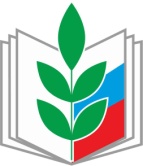 ПРОФЕССИОНАЛЬНЫЙ СОЮЗ РАБОТНИКОВ НАРОДНОГО ОБРАЗОВАНИЯ И НАУКИ РОССИЙСКОЙ ФЕДЕРАЦИИ АЛТАЙСКАЯ КРАЕВАЯ ОРГАНИЗАЦИЯ ПРОФЕССИОНАЛЬНОГО СОЮЗАРАБОТНИКОВ НАРОДНОГО ОБРАЗОВАНИЯ И НАУКИ РОССИЙСКОЙ ФЕДЕРАЦИИ(АЛТАЙСКАЯ КРАЕВАЯ ОРГАНИЗАЦИЯ ОБЩЕРОССИЙСКОГО ПРОФСОЮЗА ОБРАЗОВАНИЯ)КОМИТЕТПОСТАНОВЛЕНИЕ№ п/пНаименование статейПЛАН,в %№ п/пНаименование статей2022ДОХОДЫ:100.0 I. Отчисления от членских профсоюзных взносов98,3II.Прочие поступления (проценты от размещения на депозите в банке)1.7РАСХОДЫ:100.0 I.ЦЕЛЕВЫЕ И ПРОГРАММНЫЕ МЕРОПРИЯТИЯ в рамках Программы развития Алтайской краевой организации Профсоюза на 2022-2024 годы:1.Информационно-пропагандистская работа в рамках подпрограммы «#ПРОФинфо: совершенствование информационной работы»4.02.Работа с кадрами и активом в рамках подпрограммы «#ПРОФрост: содействие профессиональному росту педагогических и руководящих работников и обучение профактива»:9.02.1.Подготовка и обучение профсоюзных кадров и актива6.02.2.Премирование профактива2.22.3.Финансовая поддержка в проведении конкурсов профессионального мастерства и их организация0.83.Подпрограмма «#ПРОФлидерство: укрепление структуры и организационных основ профсоюзных организаций всех уровней»:1.13.1.Проведение заседаний краевого комитета, президиума, рабочих групп, советов и комиссий0.23.2.Финансирование деятельности секретарей крайкома Профсоюза в образовательных округах края0.94.Развитие форм солидарной поддержки членов Профсоюза в рамках подпрограммы «#ПРОФподдержка»: развитие форм солидарной поддержки членов Профсоюза»8.04.1.Материальная помощь членам Профсоюза в трудных жизненных ситуациях5.04.2.Материальная помощь членам Профсоюза на оздоровление и санаторно-курортное лечение3.05.Работа с молодёжью в рамках подпрограммы                   «#ПРОФопора»: работа с молодёжью»0.9II.РАСХОДЫ, СВЯЗАННЫЕ С ОРГАНИЗАЦИЕЙ И СОДЕРЖАНИЕМ АППАРАТА УПРАВЛЕНИЯ:54.46.Расходы, связанные с оплатой труда45.06.1.Фонд оплаты труда штатных сотрудников36.06.2.Начисления9.07.Выплаты, не связанные с оплатой труда 6.08.Расходы на командировочные1.29.Содержание помещения, здания и иного имущества2.29.1.Канцтовары0.29.2.Содержание служебного автомобиля0.59.3.Обслуживание оргтехники0.19.4.Приобретение основных средств09.5.Прочие расходы (хозяйственные расходы, банк)1.4III.ОТЧИСЛЕНИЯ  В ВЫШЕСТОЯЩИЕ ОРГАНИЗАЦИИ20.010.Отчисления в Центральный Совет Профсоюза13.011.Отчисления в Алтайский Крайсовпроф7.0ИТОГО расходов по профбюджету:97,4IV.ИННОВАЦИОННЫЕ ФОРМЫ ПОДДЕРЖКИ (резерв)2.612.Беспроцентные займы2.013.Кредитный потребительский кооператив0.6Председатель Алтайскойкраевой организации ПрофсоюзаАбдуллаев Ю.Г.Главный бухгалтерМерзлякова В.Н.№ п/пНаименование статейФАКТ, в %№ п/пНаименование статей2021ДОХОДЫ;100.0I. Отчисления от членских профсоюзных взносов100.0II.Прочие поступления (проценты от размещения на депозите)0РАСХОДЫ:I.ЦЕЛЕВЫЕ И ПРОГРАММНЫЕ МЕРОПРИЯТИЯ1.Информационно-пропагандистская работа в рамках подпрограммы «Во весь голос!»: развитие информационной работы»2.22.Работа с кадрами и активом в рамках подпрограммы «Профсоюзные вершины»: стимулирование профессионального роста педагогов и обучение профактива»8.42.1.Подготовка и обучение профсоюзных кадров и актива4.62.2.Премирование профактива3.02.3.Финансовая поддержка в проведении конкурсов профессионального мастерства и их организация0.83.Подпрограмма «Эффективное лидерство»: укрепление структуры и организационных основ АКО Профсоюза0.73.1.Проведение заседаний краевого комитета, президиума, рабочих групп, советов и комиссий0.23.2.Финансирование деятельности секретарей крайкома Профсоюза в образовательных округах края0.54.Развитие форм солидарной поддержки членов Профсоюза в рамках подпрограммы «Реальные дела вместо чаепития!»5.04.1.Материальная помощь членам Профсоюза в трудных жизненных ситуациях3.04.2.Материальная помощь членам Профсоюза на оздоровление и санаторно-курортное лечение2.04.3.Социальная  и благотворительная помощь05.Работа с молодёжью в рамках подпрограммы                   «Под крылом Профсоюза»0.9II.РАСХОДЫ, СВЯЗАННЫЕ С ОРГАНИЗАЦИЕЙ И СОДЕРЖАНИЕМ АППАРАТА УПРАВЛЕНИЯ54.06.Расходы, связанные с оплатой труда45.06.1.Фонд оплаты труда штатных сотрудников36.06.2.Начисления9.07.Выплаты, не связанные с оплатой труда 6.08.Расходы на командировочные1.29.Содержание помещения, здания и иного имущества1.8Прочие:в том числе9.1.Канцтовары0.29.2.Содержание служебного автомобиля0.89.3.Обслуживание оргтехники0.19.4.Приобретение основных средств09.5.Прочие расходы (налоги, банк)0.7III.ПРОЧИЕ19.510.Отчисления в Центральный Совет Профсоюза12.611.Отчисления в Алтайский крайсовпроф6.9ИТОГО расходов по профбюджету:90.712.Беспроцентные займы1.313КПК0.3Председатель Алтайскойкраевой организации Профсоюза                                    Абдуллаев Ю.Г.Главный бухгалтер                                    Мерзлякова В.Н.